САРАТОВСКАЯ ГОРОДСКАЯ ДУМАРЕШЕНИЕ06.10.2021 № 2-14г. СаратовОб избрании председателя постоянной комиссии по городскому хозяйству, градостроительству, архитектуре, транспорту, связи и торговлеВ соответствии с Уставом муниципального образования 
«Город Саратов», Регламентом Саратовской городской ДумыСаратовская городская ДумаРЕШИЛА:Избрать председателем постоянной комиссии по городскому хозяйству, градостроительству, архитектуре, транспорту, связи и торговле Тарасова Вячеслава Борисовича.Настоящее решение вступает в силу со дня его принятия.Председатель Саратовской городской Думы                                                      Д.Г. Кудинов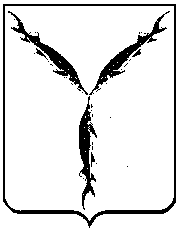 